Deutsch kompetent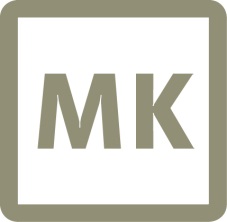 Abgleich mit dem Medienkompetenzrahmen NRW Deutsch | Gymnasium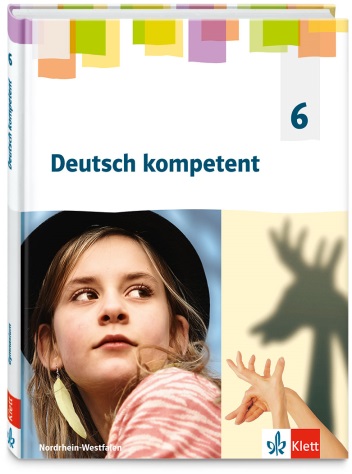 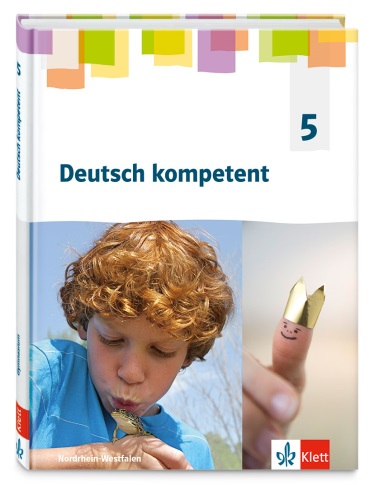 Schülerbuch 5	Schülerbuch 6				ISBN: 978-3-12-316301-2		ISBN: 978-3-12-316302-9Bedienen
und
Anwenden1.1 Medienausstattung (Hardware)1.2 Digitale Werkzeuge1.3 Datenorganisation1.4 Datenschutz und InformationssicherheitBedienen
und
AnwendenMedienausstattung (Hardware) kennen, auswählen und reflektiert anwenden; mit dieser verantwortungsvoll umgehenVerschiedene digitale Werkzeuge und deren Funktionsumfang kennen, auswählen sowie diese kreativ, reflektiert und zielgerichtet einsetzenInformationen und Daten sicher speichern, wiederfinden und von verschiedenen Orten abrufen; Informationen und Daten zusammenfassen, organisieren und strukturiert aufbewahrenVerantwortungsvoll mit persönlichen und fremden Daten umgehen; Datenschutz, Privatsphäre und Informationssicherheit beachtenSchülerbuch 5S.67 A10 Vorteile der Textüberarbeitung am PC/Tablet nennen S. 113 A2 Bonusmaterial auf einer DVD analysieren S. 141 ein Gedicht auf dem PC/Tablet gestalten S.147 A11 einen Kalender mit dem PC/Tablet gestaltenSchülerbuch 6S. 19 A3 Nutzung des Internets über das SmartphoneS. 20 A1 Entwicklung vom Telefon zum SmartphoneS. 79 A5 ein Erklärvideo produzierenS. 80 A3 ein Erklärvideo produzierenS. 81 A5 ein Erklärvideo produzierenS. 171 A4 eine Aufführung aufnehmenS. 181 A6 ein Rollenspiel aufnehmenS. 185 A5 eine Castingshow oder ein Wissensmagazin aufnehmenS. 204 A12 ein Erklärvideo herstellenS. 210 A6 eine Rede aufnehmenSchülerbuch 5S. 13 A3 Textverarbeitungsprogramm nutzen S. 13 A5 Textverarbeitungsprogramm nutzen S. 69 A7 Textverarbeitungsprogramm an Tablet/PC nutzen S. 83 A3 Textverarbeitungsprogramm nutzenS. 83 A6 Textverarbeitungsprogramm nutzen S. 87 A3 Textverarbeitungsprogramm nutzenS. 109 A3 Entstehen eines Covers einer DVD S. 127 A5 Textverarbeitungsprogramm nutzen S. 128 A1 Textverarbeitungsprogramm nutzen S. 131 A6 Textverarbeitungsprogramm nutzen S. 137 A6 Textverarbeitungsprogramm nutzen S. 147 A11 Textverarbeitungsprogramm nutzen S. 185 A7 Textverarbeitungsprogramm nutzen S.185 A9 Thesaurusfunktion nutzen S. 229 A3 digitale Postkarte reflektierenS. 259 A2 Textverarbeitungsprogramm nutzen S. 267 A4 Online-Wörterbuch nutzen S. 267 A5  automatische Rechtschreibprüfung reflektieren S. 267 A6  automatische Rechtschreibprüfung reflektieren Schülerbuch 6S. 21 A1 Suchmaschinen vergleichenS. 62 A4 Textverarbeitungsprogramm nutzenS. 85 A8 Textverarbeitungsprogramm nutzenS.122 A3 Textverarbeitungsprogramm nutzenS. 134 A1 Textverarbeitungsprogramm nutzenS. 137 A7 Textverarbeitungsprogramm nutzenS. 147 A4 Textverarbeitungsprogramm nutzenS. 153 A7 Textverarbeitungsprogramm nutzenS. 157 A3 Textverarbeitungsprogramm nutzenS. 158 A1 Textverarbeitungsprogramm nutzenS. 194 A1 Textverarbeitungsprogramm/ Thesaurusfunktion nutzenS. 251 A8 Videobotschaft im InternetSchülerbuch 5Schülerbuch 6Schülerbuch 5S.19 A4 Verhalten im Internet während einer Recherche S. 25 A2 Verhalten im Internet während einer Recherche S. 102 A6 Verhalten im Internet während einer Recherche S. 109 A6 Verhalten im Internet während einer Recherche S. 115 A8 Verhalten im Internet während einer Recherche Schülerbuch 6S. 20 A4 Verhalten im Internet während einer Recherche S. 21 A2  Verhalten im Internet während einer RechercheS. 23 A3 Verhalten im Internet während einer Recherche S. 27 A11 Verhalten im Internet während einer Recherche S. 57C: A3 Verhalten im Internet während einer RechercheS.124 A8 Verhalten im Internet während einer RechercheS.133 A6 Verhalten im Internet während einer RechercheS.155 A9 Verhalten im Internet während einer RechercheS. 176 A5 Verhalten im Internet während einer RechercheS. 183 A3 Verhalten im Internet während einer RechercheS. 183 A5 Verhalten im Internet während einer RechercheS. 183 A8 Verhalten im Internet während einer RechercheS. 195 A4 Verhalten im Internet während einer RechercheS. 197 A6 Verhalten im Internet während einer RechercheInformieren
und
Recherchieren2.1 Informationsrecherche2.2 Informationsauswertung2.3 Informationsbewertung2.4 InformationskritikInformieren
und
RecherchierenInformationsrecherchen zielgerichtet durchführen und dabei Suchstrategien anwendenThemenrelevante Informationen und Daten aus Medienangeboten filtern, strukturieren, umwandeln und aufbereitenInformationen, Daten und ihre Quellen sowie dahinterliegende Strategien und Absichten erkennen und kritisch bewertenUnangemessene und gefährdende Medieninhalte erkennen und hinsichtlich rechtlicher Grundlagen sowie gesellschaftlicher Normen und Werte 
einschätzen; 
Jugend- und Verbraucherschutz kennen und Hilfs- und Unterstützungsstrukturen nutzenSchülerbuch 5S. 12 A1 Interview vorbereiten S.12 A2 Interview vorbereiten S. 13 A1 Internetseite InformationenS. 13 A2 InternetrechercheS .19 A4 Internetrecherche S. 23 A4 Internetrecherche S. 25 A2 Internetrecherche S. 90 A8 Internetrecherche S. 98 A6 Internetrecherche S. 102 A6 Internetrecherche S. 109 A6 Internetrecherche S. 115 A8  Informationsrecherche S. 158 A2 Informationsrecherche S. 182 A3 Internetrecherche S. 185 A8 Thesaurusfunktion zur Recherche nutzen S. 193 A5 Internetrecherche S. 259 A2 Internetrecherche S. 267 A4 Wörterbuch/ Online-Wörterbuch benutzen Schülerbuch 6S. 11 A4 Informationsrecherche S. 13 A4 Wörterbuch benutzenS. 16 A1 Informationsrecherche weiterführenS. 17 A6 Informationsrecherche S. 20 A4 Internetrecherche S. 23 A3 InternetrechercheS. 27 A11 InformationsrechercheS. 43 A6 InformationsrechercheS. 57C: A3 InformationsrechercheS. 58 A6 InformationsrechercheS. 96 A3 InformationsrechercheS. 100 A2 InformationsrechercheS.124 A8 InformationsrechercheS.133 A6 InformationsrechercheS.155 A9 InformationsrechercheS. 176 A2 Informationsrecherche/Umgang mit Medien S. 176 A3 Informationsrecherche S. 176 A5 Informationsrecherche S. 183 A6 InformationsrechercheS. 188 A4 Lexikonartikel aus etymologischem Wörterbuch benutzen S. 189 A6 etymologisches Wörterbuch benutzen S. 194 A1 Thesaurusfunktion zur Recherche nutzen S. 195 A3 Thesaurusfunktion nutzen S. 231 A5 InformationsrechercheS. 250 A6 Informationsrecherche S. 257 A5 Wörterbuch benutzenS. 259 A2 Wörterbuch benutzenS. 264 A2 Online-Wörterbuch mit Aussprachefunktion benutzen S. 266 A3 Wörterbuch benutzenS. 266 A4 Komposita im Wörterbuch nachschlagenS. 266 A5 digitale Wörterbücher zur Rechtschreibprüfung nutzen S. 267 A8 Wörterbuch benutzenSchülerbuch 5S. 13 A3 InformationsstrukturierungS. 13 A5 InformationsaufbereitungS. 25 A2 Informationen filtern und aufbereiten S. 43 A3 Informationen filtern und wiedergeben S. 75 A2 Informationen aus Texten filternS. 82 A1 Informationen aus Texten filtern  S. 100 A2 Informationen zu einer Person aus dem Internet filtern S. 109 A1 Informationen filtern S. 113 A2 Informationen filtern S. 115 A5 Informationen in einer Mindmap strukturieren S. 223 A5 relevante Informationen filtern S.225 A7 Informationen filtern und einbauen Schülerbuch 6S. 13 A2 Informationen filternS. 15 A3 Informationen filternS. 16 A1 Informationen auswerten, beschreiben und überprüfenS. 16 A3 Informationen auswertenS. 16 A4 Informationen auswertenS. 17 A6 Informationen auswertenS. 19 A4 Informationen auswertenS. 21 A2 Internetrecherche anleitenS. 23 A1 Informationen aus Texten untersuchenS. 25 A2 Informationen filternS. 28 A1 Informationen auswertenS. 42 A3 relevante Informationen filtern S. 58 A2 Informationen filtern S. 58 A6 Informationen filternS. 174 A1 Informationen auswertenS. 176 A2 Informationen auswerten S. 176 A4 Informationen auswerten S. 183 A6 Informationen auswertenS. 266 A6 Informationen aus gedrucktem Wörterbuch filternS. 267 A7 Informationen aus Wörterbüchern auswertenSchülerbuch 5S.19 A4 Verhalten im Internet S. 25 A2 Verhalten im Internet S. 75 A2 Zweck von Informationstexten erklären S. 102 A6 Verhalten im Internet S. 109 A6 Verhalten im Internet S. 115 A8 Verhalten im Internet S. 223 A4 einen Reiseblog beurteilen Schülerbuch 6S. 16 A1 Informationen auswerten, beschreiben und überprüfenS. 19 A3 Informationen beurteilenS. 20 A3 Ergebnis einer Internetrecherche beurteilenS. 23 A2 Informationen auf Internetseiten beurteilen S. 28 A1 ein Zitat beurteilenS. 43 A6 eine Diskussionsleitung beurteilenS. 58 A6 Zeitungsmeldung beurteilenS. 71 A5 Texte vergleichen; Wirkungsabsicht erläuternS. 168 A4 Ausschnitt aus einer Aufführung einschätzenS. 174 A1 Fernsehsendungen einschätzenSchülerbuch 5S. 25 A2 Verhalten im Internet während einer Recherche S. 102 A6 Verhalten im Internet während einer Recherche S. 109 A6 Verhalten im Internet während einer Recherche S. 115 A8 Verhalten im Internet während einer Recherche Schülerbuch 6S. 20 A4 Verhalten im Internet während einer Recherche S. 21 A2  Verhalten im Internet während einer RechercheS. 23 A3 Verhalten im Internet während einer Recherche S. 27 A11 Verhalten im Internet während einer Recherche S. 57C: A3 Verhalten im Internet während einer RechercheS. 124 A8 Verhalten im Internet während einer Recherche S.133 A6 Verhalten im Internet während einer RechercheS.155 A9 Verhalten im Internet während einer RechercheS. 176 A5 Verhalten im Internet während einer RechercheS. 183 A3 Verhalten im Internet während einer RechercheS. 183 A5 Verhalten im Internet während einer RechercheS. 183 A8 Verhalten im Internet während einer RechercheS. 195 A4 Verhalten im Internet während einer RechercheS. 197 A6 Verhalten im Internet während einer RechercheKommunizieren
und
Kooperieren3.1 Kommunikations- und Kooperationsprozesse3.2 Kommunikations- und Kooperationsregeln3.3 Kommunikation und Kooperation in der Gesellschaft3.4 Cybergewalt und 
-kriminalitätKommunizieren
und
KooperierenKommunikations- und Kooperationsprozesse mit digitalen Werkzeugen zielgerichtet gestalten sowie mediale Produkte und Informationen teilenRegeln für digitale Kommunikation und Kooperation kennen, formulieren und einhaltenKommunikations- und Kooperationsprozesse im Sinne einer aktiven Teilhabe an der Gesellschaft gestalten und reflektieren; ethische Grundsätze sowie kulturell-gesellschaftliche Normen beachtenPersönliche, gesellschaftliche und wirtschaftliche Risiken und Auswirkungen von Cybergewalt und -kriminalität erkennen sowie Ansprechpartner und Reaktionsmöglichkeiten kennen und nutzenSchülerbuch 5S. 15 A8 einen Nachrichten-Chat verfassen S. 89 A5 eine Sprachnachricht verfassen S. 147 A10 einen Internetkommentar zu Ende schreiben Schülerbuch 6S. 37 A5 eine förmliche E-Mail verfassenS. 42 A1 Gesichtspunkte für die Leitung einer Diskussion sammelnS. 183 A7 Vor- und Nachteile von Print- und digitalen Medien diskutierenS. 251 A8 Videobotschaft im Internet als GesprächsgrundlageS. 266 A1 Übermittlung schriftlicher Nachrichten diskutierenSchülerbuch 5S. 36 A3 Gesprächsregeln reflektieren S. 38 A4 Kommunikationsregeln in Kurznachrichten kennen S. 39 A3 Kommunikation in Kurznachrichten S. 43 A3 Reaktion auf eine E-Mail Schülerbuch 6S. 36 A2 eine förmliche E-Mail untersuchenS. 36 A4 förmliche E-Mails vergleichenS. 40 A3 Diskussionsverhalten untersuchenS. 41 A5 Diskussionen vergleichenS. 41 A6 Vor- und Nachteile von Chat-Diskussionen diskutieren; Gesprächsregeln für Diskussionen in Chats aufstellenSchülerbuch 5S.39 A4 angemessenes Gesprächsverhalten einschätzen S. 82 A1 Nutzen einer E-Mail erklären S.176 A2 eigenes Gesprächsverhalten untersuchenSchülerbuch 6S. 36 A3 Verfassen einer förmlichen E-Mail S. 41 A6 Vor- und Nachteile von Chat-Diskussionen diskutieren; Gesprächsregeln für Diskussionen in Chats aufstellenSchülerbuch 5Schülerbuch 6Produzieren
und
Präsentieren4.1 Medienproduktion und Präsentation4.2 Gestaltungsmittel4.3 Quellendokumentation4.4 Rechtliche GrundlagenProduzieren
und
PräsentierenMedienprodukte adressatengerecht planen, gestalten und präsentieren; Möglichkeiten des Veröffentlichens und Teilens kennen und nutzenGestaltungsmittel von Medienprodukten kennen, reflektiert anwenden sowie hinsichtlich ihrer Qualität, Wirkung und Aussageabsicht beurteilenStandards der Quellenangaben beim Produzieren und Präsentieren von eigenen und fremden Inhalten kennen und anwendenRechtliche Grundlagen des Persönlichkeits- (u.a. des Bildrechts), Urheber- und Nutzungsrechts 
(u.a. Lizenzen) überprüfen, 
bewerten und beachtenSchülerbuch 5S. 12 A4 Interview durchführen S. 13 A3 ein Plakat gestalten und präsentieren S. 15 A8 einen Nachrichten-Chat verfassen S. 23 A8 einen Internetbeitrag verfassenS. 25 A 2 ein Referat vorbereiten und präsentieren S. 32 A2 ein Rollenspiel spielen S. 32 A2 eine E-Mail verfassen S. 36 A3 ein Gespräch verfassen S. 38 A3 eine Kurznachricht verfassen S. 39 A4 Kurznachricht/E-Mail verfassen S. 41 A6 ein Rollenspiel produzieren/aufnehmen 
S. 46 eine förmliche E-Mail verfassen S. 47 eine förmliche E-Mail schrittweise planenS. 67 A11 Geschichtenbuch erstellen & Präsentation S. 69 A7 eine Geschichte schreiben S. 83 A3 einen Internetartikel schreibenS. 83 A6 Informationstafel überarbeiten  S. 89 A5 eine Sprachnachricht planen, verfassen und präsentierenS. 90 A8 eine Zoorallye präsentieren S. 92 einen Beitrag für die Internetseite der Schule planen, gestalten und verfassen S. 93 eine E-Mail verfassen S. 94 A2 Figuren in einem Rätsel vorstellen S. 100  einen Steckbrief schreiben und präsentieren S. 109 A5 Song als Text vortragen S. 109 A6 ein Plakat erstellen S. 112 A6 eine Filmszene nachspielen S. 115 A6 Gestalten eines Filmplakats S. 127 A5 ein modernes Märchen verfassen S. 128 A1 ein Märchen nach Vorlage schreiben S.131 A6 moderne Fassung eines Märchens schreiben S. 135 A7 ein Interview schreiben S. 137 A6 eine märchenhafte Geschichte planen und schreiben S.147 A10 einen Internetkommentar schreiben S.147 A12 ein Podcast produzieren S. 167 A5 Ein „Sagen Sie jetzt nichts“ Interview vorbereiten, gestalten und präsentieren S.174 A4 eine Figur entwerfen S.185 A9 einen Text verfassen S. 204 A8 ein Interview schreiben und als Rollenspiel präsentieren S. 205 A13 ein Erklärvideo produzieren S.233 A5 einen Blogeintrag überarbeiten S. 225 A7 eine E-Mail überarbeiten S. 231 A9 eine E-Mail verfassen S. 239 A8 ein Erklärvideo produzieren S. 259 A2 einen Text verfassen Schülerbuch 6S. 27 A11 ein Referat vorbereiten und haltenS. 37 A5 eine förmliche E-Mail verfassenS. 38 A1 eine förmliche E-Mail überarbeitenS. 39 A5 eine Antwort auf eine förmliche E-Mail verfassenS. 39 A6 eine Beschwerde mittels einer  förmlichen E-Mail verfassenS. 39 A7 eine Beschwerde-E-Mail mit Argumenten und Beispielen ergänzenS. 44 A2 eine E-Mail verfassenS. 49 A6 eine Geschichte weiterschreibenS. 52 A2 Filmszenen beschreibenS. 52 A2 weitere Filmbilder skizzieren; Geschichte weiter erzählenS. 57 A C2 eine Geschichte schreibenS. 57 A C3 den Anfang einer Geschichte schreibenS. 57 A E2 Standbilder fotografierenS. 58 A3 ein Cluster anlegenS. 58 A6 eine Erzählung planenS. 62 A4 ein Buch mit Geschichten erstellen; ein Titelblatt gestaltenS. 65 A3 eine Geschichte weiterschreiben S. 79 A5 ein Erklärvideo produzieren; Storyboard gestalten; Sprechtext planen S. 80 A3 ein Erklärvideo produzierenS. 81 A5 ein Erklärvideo produzierenS. 85 A8 eine Klassenfahrtzeitung gestalten; Berichte verfassenS. 87 A4 einen Bericht verfassenS. 89 A4 einen Bericht verfassenS. 105 A4 einen Text als Filmausschnitt betrachten; Handlungsschritte als Szenen festlegenS. 105 A7 einen Text als Comic gestalten S. 108 A7 ein Hörspiel aufnehmen und vorstellenS. 109 A2 eine Hörspielszene aufnehmen S. 112 A2 Umsetzung einer literarischen Szene in eine Filmszene reflektieren; ein Storyboard zum Filmanfang gestalten S. 115 A6 Filmbilder nachstellen und fotografierenS. 115 A7 ein Filmplakat gestaltenS. 116 A1 Ideen zur filmischen Umsetzung eines BuchanfangsS. 117 A6 Szene zu vorgegebenen Bildern entwerfen und drehenS. 118 A3 Textabschnitt in Hörspielfassung umschreibenS. 122 A3 eine Eulenspiegelgeschichte schreibenS. 134 A1 eine Fabel schreibenS. 137 A7 eine Fabel zu einer Abbildung verfassenS. 143 A1 ein Interview schreiben und aufnehmenS. 147 A4 eine Strophe oder ein Parallelgedicht verfassenS. 153 A7 die Fortsetzung zweier vorgegebener Strophen schreibenS. 157 A3 ein Parallelgedicht verfassen und vortragenS. 157 A4 ein Gedicht vertonenS. 166 A7 Anfang und Ende einer Szene als eingefrorene Szene darstellen; FotosS. 167 A10 eine Szene aufführenS. 171 A2 Ende eines Ausschnitts als eingefrorene Szene darstellen; FotosS. 171 A4 eine Aufführung vorbereiten und aufnehmenS. 181 A6 ein Rollenspiel erarbeiten und aufnehmenS. 184 A1 ein Programmangebot/TV gestaltenS. 184 A2 ein Plakat oder eine Computerpräsentation entwerfenS. 185 A1 Konzept für eine Castingshow oder ein WissensmagazinS. 185 A2 einen Sendeablauf erstellenS. 185 A3 einen Informationstext schreibenS. 185 A5 Castingshow oder Wissensmagazin aufnehmenS. 195 A4 einen Informationstext schreibenS. 204 A12 ein Erklärvideo herstellenS. 210 A6 eine kurze Rede entwerfen und halten; Rede aufnehmenS. 231 A5 einen Zeitungsartikel verfassenS. 239 A6 Satzgefüge und Satzreihen verfassenS. 250 A6 eine kurze Präsentation erstellenS. 253 A4 eine Einladung schreibenSchülerbuch 5S. 32 A2 Gestaltungsmittel einer E-Mail kennen S. 38 A3 Gestaltungsmittel einer Kurznachricht kennenS. 39 A3 Gestaltungsmittel einer Kurznachricht kennen S. 43 A4 Gestaltungsmerkmale einer förmlichen E-Mail erläutern S. 45 A1 Gestaltungsmittel einer förmlichen E-Mail kennen S. 45 A2 eine förmliche E-Mail überarbeiten S. 46 Merkmale einer förmlichen E-Mail anwenden S. 89 A6 Fotos für eine Internetseite machenS. 109 A3 Cover einer DVD beurteilen S.109 A5 Aussageabsicht eines Songs beurteilen S. 110 A1 Auf Grundlage von Bildern eine Geschichte erzählen und diese beurteilenS.111 A1 Kameraperspektiven und ihre Wirkung beurteilen S. 111 A3 Kameraperspektiven erkennen und begründen S. 111 A4 Kameraperspektiven kennen und ihre Wirkung beurteilen S. 112 A5 Kameraperspektiven zuordnen und ihre Wirkung beurteilen S. 114 A1 Kameraperspektiven und ihre Wirkung beurteilen S. 114 A2 Kameraperspektiven und Einstellungsgrößen bestimmen S. 114 A3 Kameraperspektive anwenden und ihre Wirkung beurteilen S. 115 A5 Kameraperspektiven wählen S. 115 A6 Wirkung eines Filmplakats beurteilenS. 128 A1 Märchenmerkmale kennen und anwenden S. 131 A6 moderne Märchenmerkmale kennen und anwenden S. 141 A4 Gestaltungsmittel eines Gedichts und ihre Wirkung beurteilen S.150 klangliche Gestaltung eines Gedichts beurteilen und anwenden S. 173 A3 Darstellung von Figuren in Medien beurteilen S.174 A2 Figurendarstellungen untersuchenS.174 A4 Regeln für die Darstellung von Helden  S.177 A2 unterschiedliche Figurendarstellungen analysieren S. 223 A4 einen Reiseblog beurteilen S.229 A3 Gestaltungsmittel digitale PostkarteS. 265 A1 automatische Silbentrennung kritisch betrachten S. 267 A5 automatische Rechtschreibprüfung reflektieren Schülerbuch 6S. 39 A4 Schlussteile einer förmlichen E-Mail vergleichenS. 50 A2 einen Filmtrailer beurteilenS. 57 A E2 Situationen in Form von Standbildern darstellen und fotografierenS. 77 A8 ein Erklärvideo anschauen und mit einer gedruckten Vorgangsbeschreibung vergleichen S. 88 A2 einen Unfallbericht beurteilenS. 96 A1 Cover eines Buches beurteilenS. 106 A1 Erfahrungen mit HörspielenS. 106 A2 Ausschnitt aus einem Hörspiel mit einem Buchausschnitt vergleichenS. 108 A3 Möglichkeiten der Umformung eines Buchausschnitts in ein Hörspiel reflektierenS. 108 A5 Hörspielausschnitt untersuchenS. 108 A6 Gestaltungsmittel eines HörspielsS. 113 A1 Figurendarstellungen untersuchen; Funktion der Kameraperspektiven, Kameraeinstellungen und der Farbgestaltung klärenS. 117 A2 Bilder für Filmwerbung auswählenS. 117 A4 Kameraeinstellungen beschreiben und beurteilenS. 117 A5 Bildauswahl für Cover und Filmplakat beurteilenS. 158 A1 sprachliche Bilder in einem Gedicht untersuchenS. 184 A1 ein Programmangebot/TV gestaltenS. 184 A2 ein Plakat oder eine Computerpräsentation entwerfenS. 185 A1 Konzept für eine Castingshow oder ein WissensmagazinS. 234 A1 Bedeutung von Zeichen erklärenS. 238 A1 Verwendung von Zeichen/ SymbolenS. 240 A5 die Verwendung von Zeichen/Emojis in einem Buch beurteilenS. 266 A5 verschiedene Möglichkeiten der Rechtschreibprüfung reflektieren S. 269 A5 eine E-Mail überarbeiten Schülerbuch 5Schülerbuch 6Schülerbuch 5S. 12 A2 Umgang mit persönlichen Daten S.19 A4 Verhalten im Internet während einer Recherche S. 25 A2 Verhalten im Internet während einer Recherche S. 102 A6 Verhalten im Internet während einer Recherche S. 109 A6 Verhalten im Internet während einer Recherche S. 115 A8 Verhalten im Internet während einer Recherche Schülerbuch 6S. 20 A4 Verhalten im Internet während einer Recherche S. 21 A2  Verhalten im Internet während einer RechercheS. 23 A3 Verhalten im Internet während einer Recherche S. 27 A11 Verhalten im Internet während einer Recherche S. 57C: A3 Verhalten im Internet während einer RechercheS. 124 A8 Verhalten im Internet während einer Recherche S.133 A6 Verhalten im Internet während einer RechercheS.155 A9 Verhalten im Internet während einer RechercheS. 176 A5 Verhalten im Internet während einer RechercheS. 183 A3 Verhalten im Internet während einer RechercheS. 183 A5 Verhalten im Internet während einer RechercheS. 183 A8 Verhalten im Internet während einer RechercheS. 195 A4 Verhalten im Internet während einer RechercheS. 197 A6 Verhalten im Internet während einer RechercheAnalysieren
und
Reflektieren5.1 Medienanalyse5.2 Meinungsbildung5.3 Identitätsbildung5.4 Selbstregulierte MediennutzungAnalysieren
und
ReflektierenDie Vielfalt der Medien, ihre Entwicklung und Bedeutungen kennen, analysieren und reflektierenDie interessengeleitete Setzung und Verbreitung von Themen in Medien erkennen sowie in Bezug auf die Meinungsbildung beurteilenChancen und Herausforderungen von Medien für die Realitätswahrnehmung erkennen und analysieren sowie für die eigene Identitätsbildung nutzenMedien und ihre Wirkungen beschreiben, kritisch reflektieren und deren Nutzung selbstverantwortlich regulieren; andere bei ihrer Mediennutzung unterstützenSchülerbuch 5S. 13 A1 Schülerinternetseite Bedeutung reflektieren S.15 A8 Unterschiede von Briefen und Nachrichten-Chats erläutern S. 23 A1 Funktion von Videos im NetzS.38 A4 Unterschied Gesprächsäußerung und Kurznachrichten reflektieren S. 39 A4 Kommunikationsmittel situationsabhängig wählen  S.43 A4 Unterschied förmliche E-Mail und Brief erläutern S. 82 A1 E-Mail Bedeutung reflektieren S. 96 A3 Möglichkeiten der Buchfindung reflektieren S. 109 A2 Buchverfilmung Analyse S. 109 A4 Roman – Film Unterschiede S. 113 A1 Berufe der Filmarbeit kennen S.119 A5 Märchen in Büchern und Filmen S.162 A4 Darstellungen in Trick- und Spielfilmen analysieren und reflektieren S. 168 A1 Mediennutzung S.170 A3 Medien in Aktivitäten S. 174 A1 Bildern Medien zuordnen S. 177 A2 Vergleich der Darstellung Trickfilm und Filmbild S. 177 A3 Notwendigkeit von Trickfilm und Comic S. 229 A3 digitale Postkarte kritisch reflektieren Schülerbuch 6S. 41 A6 Vor- und Nachteile von Chat-Diskussionen diskutieren; Gesprächsregeln für Diskussionen in Chats aufstellenS. 92 A1 Mediennutzung begründenS. 93 A4 ein Filmbild beschreibenS. 95 A5 Filmbilder beschreibenS. 112 A1 Möglichkeiten der Umsetzung einer Geschichte in einen Film diskutierenS. 174 A1 Vielfalt der Medien S. 174 A2 eigene Mediennutzung/TV untersuchen S. 175 A4 Mediennutzung/TV reflektieren S. 176 A2 sich über den Umgang mit Medien informieren und reflektieren S. 177 A6 Angebote verschiedener Sender vergleichenS. 177 A7 Sendeformate erkennen und beurteilenS. 178 A1 Mediennutzung im WandelS. 178 A2 Mediennutzung im InternetS. 178 A2 Mediennutzung im Internet/Vor- und NachteileS. 180 A1 Sendeformate untersuchen/ CastingshowsS. 180 A2 Beliebtheit von CastingshowsS. 180 A3 Castingshow-Illustration analysierenS. 182 A1 Erwartungen an eine WissenssendungS. 182 A2 Grundaufbau eines Wissensmagazins erklärenS. 182 A3 Sendeformat/Wissensmagazin untersuchenS. 183 A5 Wissenssendungen vorstellen und vergleichenS. 183 A7 Vor- und Nachteile von Print- und digitalen Medien diskutierenS. 183 A8 eine Quizsendung untersuchenS. 184 A3 Analyse der ProgrammangeboteS. 234 A1 Bedeutung von Zeichen erklärenS. 238 A1 Verwendung von Zeichen/ Symbolen S. 253 A1 eine Einladung beurteilenSchülerbuch 5S. 38 A5 Stellungnahme zu Netiquette in Kurznachrichten S. 95 A3 Vorlieben für Lesen/ Filme schauen erläutern S. 109 A4 Erwartungen an Buchverfilmungen S.169 A2 Menschen in MedienS. 170 A1 Mediennutzung in der Freizeit S. 172 A8 Videoportale nutzen S. 175 Darstellung weiblicher Helden diskutieren Schülerbuch 6S. 50 A2 Filmtrailer anschauen und mit den eigenen Erwartungen an einen Film vergleichenS. 93 A3 Aussagen zur Mediennutzung beurteilenS. 93 A4 Ideen zu einem Film entwickelnS. 174 A2 Mediennutzung/TV S. 175 A4 Mediennutzung/TV reflektieren S. 176 A4 Mediennutzung/TV reflektieren S. 177 A7 Sendeformate erkennen und beurteilenS. 178 A2 Mediennutzung im Internet / Veränderungen erläuternS. 180 A2 Beliebtheit von CastingshowsS. 180 A4 Erwartungen an Castingshow-TeilnehmerS. 181 A5 Meinungsbildung durch Medien diskutierenS. 183 A5 Wissenssendungen vorstellen und vergleichenS. 183 A7 Vor- und Nachteile von Print- und digitalen Medien diskutierenS. 184 A3 Analyse der ProgrammangeboteS. 251 A8 Videobotschaft im Internet als GesprächsgrundlageS. 253 A1 eine Einladung beurteilenSchülerbuch 5S. 90 A7 Kritik der Zuverlässigkeit von Navigationsgeräten S.111 A2 Gegenüberstellung Kameraperspektive und realer BlickS.176 A5 positive Aspekte der Mediennutzung anwenden  Schülerbuch 6S. 176 A4 Mediennutzung/TVS. 181 A5 Meinungsbildung durch Medien diskutierenSchülerbuch 5S.170 A2 Mediennutzung diskutieren S. 171 A4 eigene Mediennutzung untersuchen S. 171 A6 Mediennutzung auswerten und diskutieren S. 172 Mediennutzung erklären und reflektieren S.172 A8 Mediennutzung diskutieren S. 176 A3 Mediennutzung regulieren  S.176 A4 Mediennutzung kritisieren S. 184 Handynutzung reflektierenSchülerbuch 6S. 21 A2 Anleitung zur Orientierung bei einer Internetrecherche verfassenS. 174 A1 über Fernsehsendungen reflektierenS. 174 A2 eigene Mediennutzung/TV untersuchen S. 175 A4 Mediennutzung/TV reflektieren S. 176 A2 sich über den Umgang mit Medien informieren und reflektieren S. 177 A7 Sendeformate erkennen und beurteilenS. 178 A1 Mediennutzung S. 179 A4 eigenes Fernsehverhalten untersuchenS. 183 A5 Wissenssendungen vorstellen und vergleichenS. 183 A7 Vor- und Nachteile von Print- und digitalen Medien diskutierenProblemlösen
und
Modellieren6.1 Prinzipien der digitalen Welt6.2 Algorithmen erkennen6.3 Modellieren und Programmieren6.4 Bedeutung von AlgorithmenProblemlösen
und
ModellierenGrundlegende Prinzipien und Funktionsweisen der digitalen Welt identifizieren, kennen, verstehen und bewusst nutzenAlgorithmische Muster und Strukturen in verschiedenen Kontexten erkennen, nachvollziehen und reflektierenProbleme formalisiert beschreiben, Problemlöse-Strategien entwickeln und dazu eine strukturierte, algorithmische Sequenz planen; diese auch durch Programmieren umsetzen und die gefundene Lösungsstrategie beurteilenEinflüsse von Algorithmen und Auswirkung der Automatisierung von Prozessen in der digitalen Welt beschreiben und reflektierenSchülerbuch 5Schülerbuch 6Schülerbuch 5Schülerbuch 6Schülerbuch 5Schülerbuch 6Schülerbuch 5Schülerbuch 6